Başvuru esnasında yukarıda belirtilen belgelerin dışında belge istenmesi, eksiksiz belge ile başvuru yapılmasına rağmen hizmetin belirtilen sürede tamamlanmaması veya yukarıdaki tabloda bazı hizmetlerin bulunmadığının tespiti durumunda ilk müracaat yerine ya da ikinci müracaat yerine başvurunuz.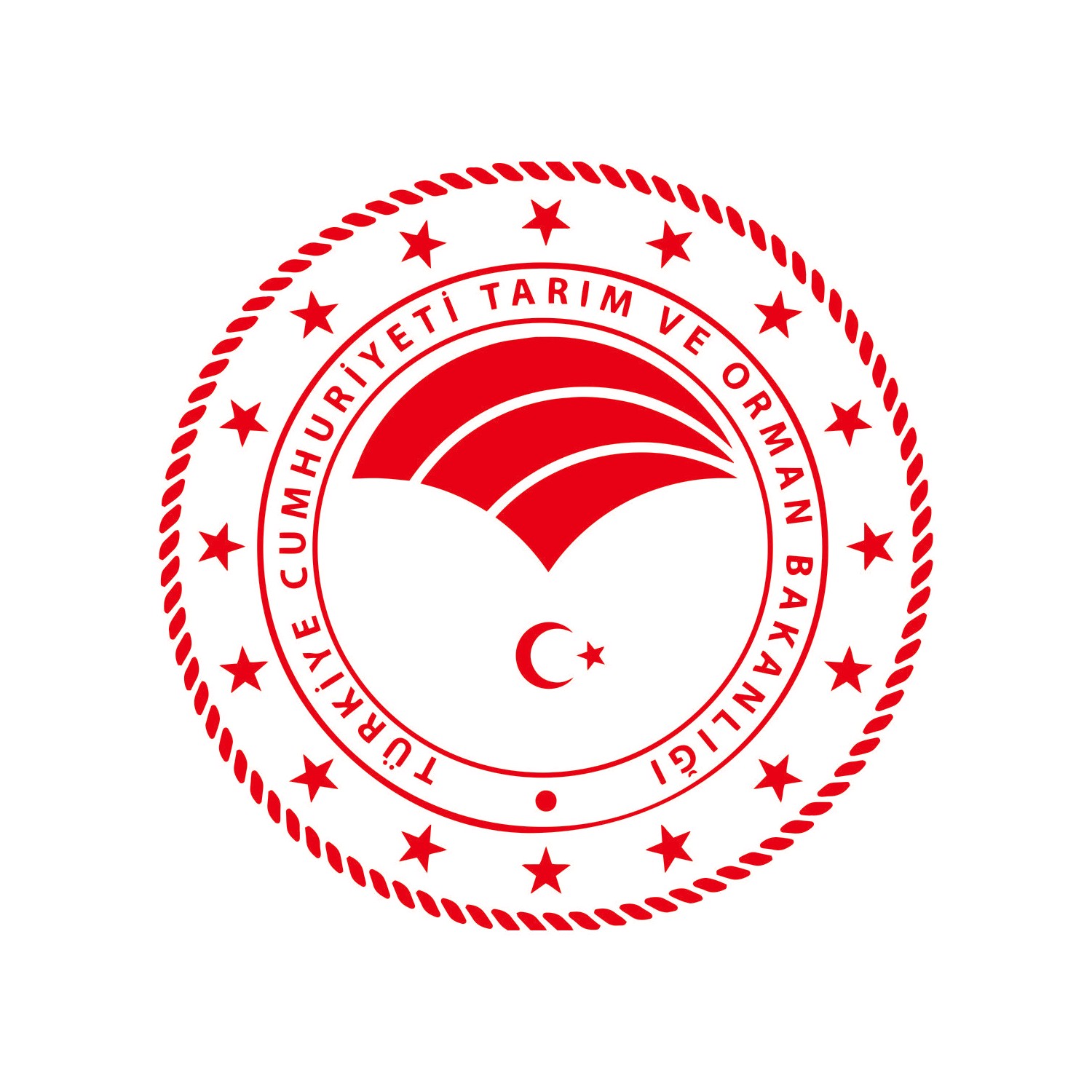 HAKKARİ  İL TARIM VE ORMANMÜDÜRLÜĞÜDoküman NoKTV.TB.02Rev. Tarihi17.03.2022KOORDİNASYON VE TARIMSAL VERİLER ŞUBE MÜDÜRLÜĞÜRev. NoA0Sayfa No1 / 3KONUHİZMET STANDARTLARI TABLOSUHİZMET STANDARTLARI TABLOSUHİZMET STANDARTLARI TABLOSUSIRA NOHİZMETİN ADIBAŞVURUDA İSTENEN BELGELERHİZMETİN TAMAMLANMA SÜRESİ(EN GEÇ)1Ürün maliyet çalışmasıResmi kurum ve mahkemelerin talep yazısı60 gün hazırlanmaTaleplere 15 gün2Başbakanlık İletişim Merkezi (BİMER)BİMER başvurusu15 gün3Bilgi EdinmeYazılı başvuru dilekçesi veya elektronik posta15 gün4Staj işleriZorunlu staj belgesi, dilekçe, nüfus cüz. Fotokopisi, öğrenci belgesiBakanlıkça belirlenen tarihler arası5Çiftlik Muhasebe Veri Ağı ProjesiKatılım Antlaşması1 yıl6Tarımsal Yayım ve Danışmanlık Yetki Belgesi Verilmesia)Matbu başvuru dilekçesi (Ek-1a), b)Tarımsaldanışmanlıkhizmeti vermek vetarım danışman istihdam etmek için yetkili kurul kararı,c) Uygun görüş raporu,ç) İstihdam edilen tarım danışmanı ve varsa yönetici ile imzalanan hizmet sözleşmesininonaylısureti,tarım danışmanına ve varsa yöneticiye aitsertifika sureti, ilgili meslek kuruluşuna kayıtlı olduğuna dair belge, onaylı mezuniyet belgesi, nüfus cüzdanı sureti ve ilgili sosyal güvenlik kurumundan alınan onaylıbelge.Danışmanlık hizmet alımı yapılmışsa, hizmet sözleşmesinin onaylı sureti ve danışmanların onaylı sertifika suretleri1-3 AyHAZIRLAYANKONTROL EDENKONTROL EDENONAYLAYANİç Kontrol SorumlusuŞube Müdürü      İç Kontrol Başkanıİl Müdürü HAKKARİ   İL TARIM VE ORMAN                           MÜDÜRLÜĞÜDoküman NoKTV.TB.02Rev. Tarihi17.03.2022KOORDİNASYON VE TARIMSAL VERİLER ŞUBE MÜDÜRLÜĞÜRev. NoA0Sayfa No2 / 3KONUHİZMET STANDARTLARI TABLOSUHİZMET STANDARTLARI TABLOSUHİZMET STANDARTLARI TABLOSU7Tarımsal Yayım ve Danışmanlık Sınavı(1)Sınava katılmak isteyen kişilerden istenecek belgeler;Sınava müracaat için matbu kişi bilgi formu (Ek-2a, Ek-2b),Nüfus cüzdan sureti,Öğrenim durumunu gösteren belge. Lisans mezunları için lisans diploması esas alınacaktır. Öğrenim durumunu gösterir belgede sadece program ismi yazıyorsa bu kişilerden ayrıca transkript istenecektir,ç) Dört adet vesikalık fotoğraf,Uzman tarım yayımcısı ve uzman tarım danışmanı sertifikası almak için başvuranların en az üç yıl süreyle kamuda, sivil toplum örgütlerinde veya özel sektörde tarımsal yayım veya danışmanlık hizmetlerinde çalıştıklarını gösterir belge,Mezun olduğu bölüm dışında, çalıştığı alanda sertifika almak isteyen kişilerin bu durumunu gösterir il/ilçe müd.nce onaylı belge, f)Başvuru evraklarının asılları görülmek sureti ile Bakanlık merkez ve taşra birimlerince onaylanabilir.-8Tarımsal Yayım ve Danışmanlık sertifikası vize işlemleriSertifikalar üç yılda bir vize ettirilmek zorundadır. Vize başvurusu yapan kişinin bu süre içerisinde tarımsal konularda en az iki eğitime katıldığını belgelemesi gerekir.3-4  gün9Tabii afetler sonucu meydana gelen hasarların tespitiKanunda tanımlanan afetlerden herhangi birinin meydana gelmesi halinde, zarar gören çiftçi veya ilgili muhtar tarafından, özel durumlar hariç, en geç bir hafta içerisinde mahallin mülki amirliğine dilekçe ile başvuru yapılır.-10Geri Dönüşümlü Hayvancılık ProjesiHayvan Sahiplenme Belgesi9 yılHAZIRLAYANKONTROL EDENKONTROL EDENONAYLAYANİç Kontrol SorumlusuŞube Müdürüİç Kontrol Başkanıİl MüdürüHAKKARİ   İL TARIM VE ORMAN                           MÜDÜRLÜĞÜDoküman NoKTV.TB.02Rev. Tarihi17.03.2022KOORDİNASYON VE TARIMSAL VERİLER ŞUBE MÜDÜRLÜĞÜRev. NoA0Sayfa No3 / 3KONUHİZMET STANDARTLARI TABLOSUHİZMET STANDARTLARI TABLOSUHİZMET STANDARTLARI TABLOSU11Mikrokredi ProjeleriKredi Talep Formu, Türkvet ve ÇKS sistemine kayıtlı olduğunu gösterir belge.2 yıl12Örtüaltı Yetiştiriciliğini Geliştirme ProjesiSera talep belgesi7yılİLK MÜRACAAT YERİİLK MÜRACAAT YERİİKİNCİ MÜRACAAT YERİİKİNCİ MÜRACAAT YERİİsimMehmet Asım ŞENİsimFurkan BERBERUnvanİL MÜDÜRÜUnvanVALİ YARDIMCISIAdresHakkari İl Tarım ve Orman Müdürlüğü AdresHAKKARİ VALİLİĞİTel:0438 211 2028Tel:0438 211 6023Faks:Faks:e-postamehmetasim.sen@tarimorman.gov.tre-postahakkari@icisleri.gov.trHAZIRLAYANKONTROL EDENKONTROL EDENONAYLAYANİç Kontrol SorumlusuŞube Müdürüİç Kontrol Başkanıİl Müdürü